4MP WIFI Bullet Network CameraIPC2124LR3-F40W-D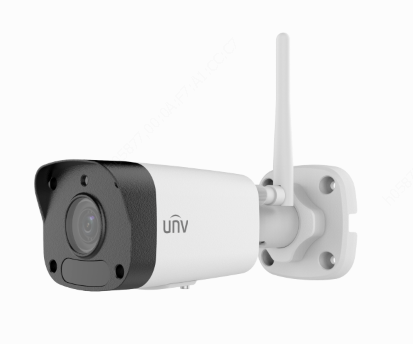 Key FeaturesOpticsDay/night functionality Smart IR , up to 30 m (98 ft) IR distanceOptical glass window with higher light transmittanceIR anti-reflection window to increase the infrared transmittance2D/3D DNR (Digital Noise Reduction)CompressionUltra 265,H.265, H.264, MJPEGTriple streamsNetworkONVIF ConformanceStructureWide temperature range:-30°C ~ +60°C (-22°F ~ 140°F)Wide voltage range of ±25%IP67SpecificationsDimensions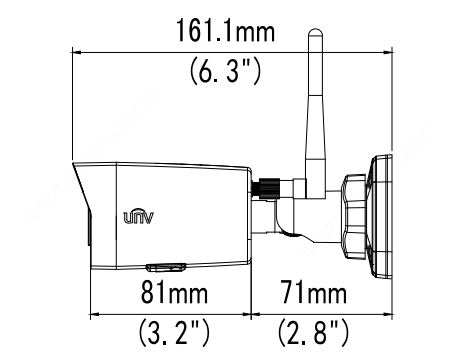 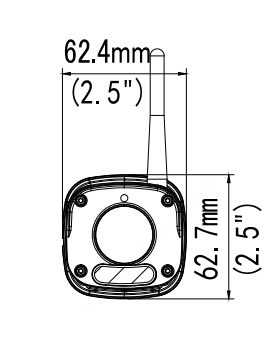 Zhejiang Uniview Technologies Co., Ltd.Building No.10, Wanlun Science Park, Jiangling Road 88, Binjiang District, Hangzhou, Zhejiang, ChinaEmail: overseasbusiness@uniview.com; globalsupport@uniview.comhttp://www.uniview.com©2019 Zhejiang Uniview Technologies Co.,Ltd. All rights reserved.*Product specifications and availability are subject to change without notice.IPC2124LR3-F40W-DIPC2124LR3-F40W-DIPC2124LR3-F40W-DIPC2124LR3-F40W-DIPC2124LR3-F40W-DIPC2124LR3-F40W-DCameraCameraSensorSensor1/2.7", 4.0 megapixel, progressive scan, CMOS1/2.7", 4.0 megapixel, progressive scan, CMOS1/2.7", 4.0 megapixel, progressive scan, CMOS1/2.7", 4.0 megapixel, progressive scan, CMOS1/2.7", 4.0 megapixel, progressive scan, CMOS1/2.7", 4.0 megapixel, progressive scan, CMOSLensLens4.0mm@F2.04.0mm@F2.04.0mm@F2.04.0mm@F2.04.0mm@F2.0DORI DistanceDORI DistanceLensDetect(m)Observe(m)Recognize(m)Identify(m)DORI DistanceDORI Distance4mm8032168Angle of view(H)Angle of view(H)86.5°86.5°86.5°86.5°86.5°Angle of View (V)Angle of View (V)44.1°44.1°44.1°44.1°44.1°Angle of View (O)Angle of View (O)106.4°106.4°106.4°106.4°106.4°ShutterShutterAuto/Manual, 1~1/100000 sAuto/Manual, 1~1/100000 sAuto/Manual, 1~1/100000 sAuto/Manual, 1~1/100000 sAuto/Manual, 1~1/100000 sMinimum IlluminationMinimum IlluminationColour: 0.02 Lux (F2.0 AGC ON)0 Lux with IR onColour: 0.02 Lux (F2.0 AGC ON)0 Lux with IR onColour: 0.02 Lux (F2.0 AGC ON)0 Lux with IR onColour: 0.02 Lux (F2.0 AGC ON)0 Lux with IR onColour: 0.02 Lux (F2.0 AGC ON)0 Lux with IR onDay/NightDay/NightIR-cut filter with auto switch (ICR)IR-cut filter with auto switch (ICR)IR-cut filter with auto switch (ICR)IR-cut filter with auto switch (ICR)IR-cut filter with auto switch (ICR)Digital noise reductionDigital noise reduction2D/3D DNR2D/3D DNR2D/3D DNR2D/3D DNR2D/3D DNRS/NS/N>52dB>52dB>52dB>52dB>52dB>52dBIR RangeIR RangeUp to 30m (98 ft) IR rangeUp to 30m (98 ft) IR rangeUp to 30m (98 ft) IR rangeUp to 30m (98 ft) IR rangeUp to 30m (98 ft) IR rangeUp to 30m (98 ft) IR rangeDefogDefogDigital DefogDigital DefogDigital DefogDigital DefogDigital DefogDigital DefogWDRWDRDWDRDWDRDWDRDWDRDWDRDWDRVideoVideoVideoVideoVideoVideoVideoVideoVideo CompressionVideo CompressionUltra 265, H.265, H.264, MJPEGUltra 265, H.265, H.264, MJPEGUltra 265, H.265, H.264, MJPEGUltra 265, H.265, H.264, MJPEGUltra 265, H.265, H.264, MJPEGUltra 265, H.265, H.264, MJPEGH.264 code profileH.264 code profileBaseline profile, Main ProfileBaseline profile, Main ProfileBaseline profile, Main ProfileBaseline profile, Main ProfileBaseline profile, Main ProfileBaseline profile, Main ProfileFrame RateFrame RateMain Stream: 4MP (2560×1440): Max. 15 fps; 2MP (1920×1080): Max. 15 fps; Sub Stream: 720P (1280×720): Max. 15 fps;Third Stream: 4CIF (704×576): Max. 15 fpsMain Stream: 4MP (2560×1440): Max. 15 fps; 2MP (1920×1080): Max. 15 fps; Sub Stream: 720P (1280×720): Max. 15 fps;Third Stream: 4CIF (704×576): Max. 15 fpsMain Stream: 4MP (2560×1440): Max. 15 fps; 2MP (1920×1080): Max. 15 fps; Sub Stream: 720P (1280×720): Max. 15 fps;Third Stream: 4CIF (704×576): Max. 15 fpsMain Stream: 4MP (2560×1440): Max. 15 fps; 2MP (1920×1080): Max. 15 fps; Sub Stream: 720P (1280×720): Max. 15 fps;Third Stream: 4CIF (704×576): Max. 15 fpsMain Stream: 4MP (2560×1440): Max. 15 fps; 2MP (1920×1080): Max. 15 fps; Sub Stream: 720P (1280×720): Max. 15 fps;Third Stream: 4CIF (704×576): Max. 15 fpsMain Stream: 4MP (2560×1440): Max. 15 fps; 2MP (1920×1080): Max. 15 fps; Sub Stream: 720P (1280×720): Max. 15 fps;Third Stream: 4CIF (704×576): Max. 15 fpsHLCHLCSupportedSupportedSupportedSupportedSupportedSupportedBLCBLCSupportedSupportedSupportedSupportedSupportedSupportedOSDOSDUp to 4 OSDsUp to 4 OSDsUp to 4 OSDsUp to 4 OSDsUp to 4 OSDsUp to 4 OSDsPrivacy MaskPrivacy MaskUp to 4 areasUp to 4 areasUp to 4 areasUp to 4 areasUp to 4 areasUp to 4 areasROIROIUp to 2 areasUp to 2 areasUp to 2 areasUp to 2 areasUp to 2 areasUp to 2 areasMotion DetectionMotion DetectionUp to 4 areasUp to 4 areasUp to 4 areasUp to 4 areasUp to 4 areasUp to 4 areasSmartSmartSmartSmartSmartSmartSmartSmartBehavior DetectionIntrusion, Motion detection,Tampering alarmIntrusion, Motion detection,Tampering alarmIntrusion, Motion detection,Tampering alarmIntrusion, Motion detection,Tampering alarmIntrusion, Motion detection,Tampering alarmIntrusion, Motion detection,Tampering alarmIntrusion, Motion detection,Tampering alarmIntrusionEnter and loiter in a pre-defined virtual regionEnter and loiter in a pre-defined virtual regionEnter and loiter in a pre-defined virtual regionEnter and loiter in a pre-defined virtual regionEnter and loiter in a pre-defined virtual regionEnter and loiter in a pre-defined virtual regionEnter and loiter in a pre-defined virtual regionStorageStorageStorageStorageStorageStorageStorageStorageEdge StorageEdge StorageMicro SD, up to 256 GBMicro SD, up to 256 GBMicro SD, up to 256 GBMicro SD, up to 256 GBMicro SD, up to 256 GBMicro SD, up to 256 GBNetwork StorageNetwork StorageANRANRANRANRANRANRNetworkNetworkNetworkNetworkNetworkNetworkNetworkNetworkProtocolsProtocolsIPv4, IGMP, ICMP, ARP, TCP, UDP, DHCP, RTP, RTSP, RTCP, DNS, DDNS, NTP, FTP, UPnP, HTTP, HTTPS, SMTP,QoSIPv4, IGMP, ICMP, ARP, TCP, UDP, DHCP, RTP, RTSP, RTCP, DNS, DDNS, NTP, FTP, UPnP, HTTP, HTTPS, SMTP,QoSIPv4, IGMP, ICMP, ARP, TCP, UDP, DHCP, RTP, RTSP, RTCP, DNS, DDNS, NTP, FTP, UPnP, HTTP, HTTPS, SMTP,QoSIPv4, IGMP, ICMP, ARP, TCP, UDP, DHCP, RTP, RTSP, RTCP, DNS, DDNS, NTP, FTP, UPnP, HTTP, HTTPS, SMTP,QoSIPv4, IGMP, ICMP, ARP, TCP, UDP, DHCP, RTP, RTSP, RTCP, DNS, DDNS, NTP, FTP, UPnP, HTTP, HTTPS, SMTP,QoSIPv4, IGMP, ICMP, ARP, TCP, UDP, DHCP, RTP, RTSP, RTCP, DNS, DDNS, NTP, FTP, UPnP, HTTP, HTTPS, SMTP,QoSCompatible IntegrationCompatible IntegrationONVIF(Profile S, Profile G, Profile T), APIONVIF(Profile S, Profile G, Profile T), APIONVIF(Profile S, Profile G, Profile T), APIONVIF(Profile S, Profile G, Profile T), APIONVIF(Profile S, Profile G, Profile T), APIONVIF(Profile S, Profile G, Profile T), APIWi-FiWi-FiWi-FiWi-FiWi-FiWi-FiWi-FiWi-FiWireless StandardsWireless StandardsIEEE802.11b/g/nIEEE802.11b/g/nIEEE802.11b/g/nIEEE802.11b/g/nIEEE802.11b/g/nIEEE802.11b/g/nFrequency RangeFrequency Range2.4 GHz ~ 2.4835 GHz2.4 GHz ~ 2.4835 GHz2.4 GHz ~ 2.4835 GHz2.4 GHz ~ 2.4835 GHz2.4 GHz ~ 2.4835 GHz2.4 GHz ~ 2.4835 GHzChannel BandwidthChannel Bandwidth20 MHz Support20 MHz Support20 MHz Support20 MHz Support20 MHz Support20 MHz SupportModulation ModeModulation Mode802.11b: CCK, QPSK, BPSK802.11g/n: OFDM/HT802.11b: CCK, QPSK, BPSK802.11g/n: OFDM/HT802.11b: CCK, QPSK, BPSK802.11g/n: OFDM/HT802.11b: CCK, QPSK, BPSK802.11g/n: OFDM/HT802.11b: CCK, QPSK, BPSK802.11g/n: OFDM/HT802.11b: CCK, QPSK, BPSK802.11g/n: OFDM/HTSecuritySecurity64/128-bit WEP, WPA-PSK/WPA2-PSK64/128-bit WEP, WPA-PSK/WPA2-PSK64/128-bit WEP, WPA-PSK/WPA2-PSK64/128-bit WEP, WPA-PSK/WPA2-PSK64/128-bit WEP, WPA-PSK/WPA2-PSK64/128-bit WEP, WPA-PSK/WPA2-PSKTransmit PowerTransmit Power802.11b: 17±1.5dBm @11Mbps802.11g: 14±1.5dBm @ 54Mbps802.11n: 12.5±1.5dBm @150Mbps802.11b: 17±1.5dBm @11Mbps802.11g: 14±1.5dBm @ 54Mbps802.11n: 12.5±1.5dBm @150Mbps802.11b: 17±1.5dBm @11Mbps802.11g: 14±1.5dBm @ 54Mbps802.11n: 12.5±1.5dBm @150Mbps802.11b: 17±1.5dBm @11Mbps802.11g: 14±1.5dBm @ 54Mbps802.11n: 12.5±1.5dBm @150Mbps802.11b: 17±1.5dBm @11Mbps802.11g: 14±1.5dBm @ 54Mbps802.11n: 12.5±1.5dBm @150Mbps802.11b: 17±1.5dBm @11Mbps802.11g: 14±1.5dBm @ 54Mbps802.11n: 12.5±1.5dBm @150MbpsReceive SensitivityReceive Sensitivity802.11b: -90dBm @11Mbps (Typical)802.11g: -75dBm @54Mbps (Typical)802.11n: -74dBm @150Mbps (Typical)802.11b: -90dBm @11Mbps (Typical)802.11g: -75dBm @54Mbps (Typical)802.11n: -74dBm @150Mbps (Typical)802.11b: -90dBm @11Mbps (Typical)802.11g: -75dBm @54Mbps (Typical)802.11n: -74dBm @150Mbps (Typical)802.11b: -90dBm @11Mbps (Typical)802.11g: -75dBm @54Mbps (Typical)802.11n: -74dBm @150Mbps (Typical)802.11b: -90dBm @11Mbps (Typical)802.11g: -75dBm @54Mbps (Typical)802.11n: -74dBm @150Mbps (Typical)802.11b: -90dBm @11Mbps (Typical)802.11g: -75dBm @54Mbps (Typical)802.11n: -74dBm @150Mbps (Typical)Transmission RateTransmission Rate802.11b: 11Mbps802.11g: 54Mbps802.11n: up to 150Mbps802.11b: 11Mbps802.11g: 54Mbps802.11n: up to 150Mbps802.11b: 11Mbps802.11g: 54Mbps802.11n: up to 150Mbps802.11b: 11Mbps802.11g: 54Mbps802.11n: up to 150Mbps802.11b: 11Mbps802.11g: 54Mbps802.11n: up to 150Mbps802.11b: 11Mbps802.11g: 54Mbps802.11n: up to 150MbpsInterfaceInterfaceInterfaceInterfaceInterfaceInterfaceInterfaceInterfaceNetworkNetwork1 RJ45 10M/100M Base-TX Ethernet1 RJ45 10M/100M Base-TX Ethernet1 RJ45 10M/100M Base-TX Ethernet1 RJ45 10M/100M Base-TX Ethernet1 RJ45 10M/100M Base-TX Ethernet1 RJ45 10M/100M Base-TX EthernetGeneralGeneralGeneralGeneralGeneralGeneralGeneralGeneralPowerPowerDC 12V±25%DC 12V±25%DC 12V±25%DC 12V±25%DC 12V±25%DC 12V±25%PowerPowerPower consumption: Max 4 WPower consumption: Max 4 WPower consumption: Max 4 WPower consumption: Max 4 WPower consumption: Max 4 WPower consumption: Max 4 WDimensions (L × W × H)Dimensions (L × W × H)161.1 × 62.4 ×62.7 mm (6.3” × 2.5” × 2.5”) 161.1 × 62.4 ×62.7 mm (6.3” × 2.5” × 2.5”) 161.1 × 62.4 ×62.7 mm (6.3” × 2.5” × 2.5”) 161.1 × 62.4 ×62.7 mm (6.3” × 2.5” × 2.5”) 161.1 × 62.4 ×62.7 mm (6.3” × 2.5” × 2.5”) 161.1 × 62.4 ×62.7 mm (6.3” × 2.5” × 2.5”) WeightWeight0.25 kg (0.55 lb)0.25 kg (0.55 lb)0.25 kg (0.55 lb)0.25 kg (0.55 lb)0.25 kg (0.55 lb)0.25 kg (0.55 lb)Working EnvironmentWorking Environment-30°C ~ +60°C (-22°F ~ 140°F), Humidity: ≤95% RH(non-condensing)-30°C ~ +60°C (-22°F ~ 140°F), Humidity: ≤95% RH(non-condensing)-30°C ~ +60°C (-22°F ~ 140°F), Humidity: ≤95% RH(non-condensing)-30°C ~ +60°C (-22°F ~ 140°F), Humidity: ≤95% RH(non-condensing)-30°C ~ +60°C (-22°F ~ 140°F), Humidity: ≤95% RH(non-condensing)-30°C ~ +60°C (-22°F ~ 140°F), Humidity: ≤95% RH(non-condensing)Ingress ProtectionIngress ProtectionIP67IP67IP67IP67IP67IP67Reset ButtonReset ButtonSupportedSupportedSupportedSupportedSupportedSupportedIndicator LightIndicator LightSupportedSupportedSupportedSupportedSupportedSupported